Waste reduction rebates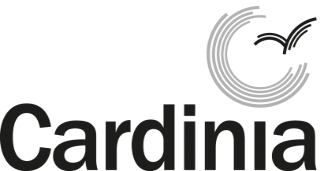 Application formYour contact detailsFull name:	___________________________________________________________Phone:	Home: _____________________	Mobile: _____________________Email:	___________________________________________________________Your property detailsProperty address (where the product will be used):_________________________________________________________________________________________________________________________________Your bank detailsName of account holder: ______________________________Bank name: _________________________________________BSB: _________________  Account number: ______________Select rebate:	Compost bin or worm farm			Garden mulcher	Reusable nappies		Reusable sanitary products	Proof of purchase and property addressPlease tick the boxes to indicate that you have attached the following documents:	Purchase receipt for your product	Proof of address (utility bill, concession card, pension card, drivers licence, rates notice)Signature:  __________________________________________	Date:  ______________Please return this completed form to Cardinia Shire Council, Organic waste system rebate, PO Box 7, Pakenham, 3810 or in person at the Civic Centre 20 Siding Avenue, Officer.Thank you for helping to reduce waste and protect our environment. 
Cardinia Shire Council privacy statementPersonal information collected by Council is used for municipal purposes as specified in the Local Government Act 1989. The personal information will be held securely and used solely by Council for these purposes and/or directly related purposes. Council may disclose this information to other organisations if required or permitted by legislation. The applicant understands that the personal information provided is for the above purpose and that he or she may apply to Council for access to and/or amendment of the information. Requests for access and/or correction should be made to Council’s Privacy Officer on 1300 787 624 or mail@cardinia.vic.gov.auOffice use onlyDate: Receipt  number:Store of purchase: